Общество с ограниченной ответственностью «ПИКС Роботикс»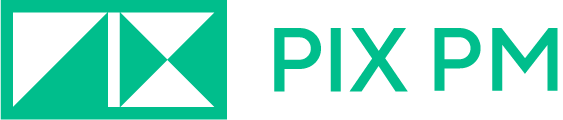 Программное обеспечение «PIX PM»Модуль «PIX Task Mining»Описание функциональных характеристик «PIX Task Mining»1 ВведениеПрограмма для ЭВМ «PIX Task Mining» (далее «ПО») – предназначена для:Автоматизированного сбора информации для формирования карты бизнес процесса и передачи его в «PIX Process Studio»;Сбора данных для анализа рабочего дня сотрудников;Постановки задач пользователям для записи бизнес процессов на локальных ПК пользователей;Ведение и управлением парком мониторов на пользовательских ПК;2 Список функций программного продукта2.1 Постановка задачи на отрисовку процессаМожно создать задачу на отрисовку определенного бизнес процесса. Связать задачу с определенным наборов мониторов, установленных у целевой для задачи группы пользователей.2.2 МониторыСписок мониторов позволяет управлять ими и видеть их текущее состояние и задачи.Мониторы делятся на «Светлого» и «Темного». Светлый – записывает только по команде пользователя и прекращает запись так же по команде пользователя локальной машины.Темный записывает постоянно, но более низкую детализацию действий. 2.3 ПроектыСущность в рамках которой выполняется Задача на отрисовку, и в которой группируются логи собранные с пользовательских машин.2.4 Логи записейЛог записи содержит набор шагов, записанных пользователем. Присутствует:1.Тесктовое описание шага;2. Экспасы шага;3. Скриншот, снятый во время данного действия;Есть возможность разметить логи в шаги, удалить ненужные или просто игнорировать их.Размеченные логи можно скомпилировать в процесс и поместить в иерархию в «PIX Process Studio».ПО запоминает принципы группировок вовремя редактирования и производит автопоиск подобных комбинаций в неразмеченных логах.2.5 ГрафикиВстроенные в ПО графики могут показать полезное и не полезное рабочее время, время простоя, используемые пользователем ПО программы в различной детализации.2.6 Функционал прав доступаПрава доступа регулируются ролевой моделью в «PIX Process Studio».2.7 Аутентификация пользователейАутентификация пользователей в «PIX Process Studio» происходит с помощью уникального набора логина и пароля, хранящегося в базе данных.